NOT 1: Öğrenci kimliği forma eklenmelidir. Öğrenci kimliğini kaybedenler, yerel bir gazeteye vermiş oldukları kayıp (zayi) ilanının yer aldığı gazete sayfasının tamamını forma eklemelidirler.NOT 2: Bu form,  ilgili Anabilim Dalı’na teslim edilmelidir. Anabilim Dalı Başkanlığı, bu formu enstitü web sayfasında “Tez Savunma Sınavı Sonrası Yapılacak İşlemler” başlığındaki evraklarla birlikte üst yazı ile enstitüye göndermelidir.NOT 3 : Üniversitemiz kütüphanesine borcu olan veya üzerinde kitap bulunan öğrencilerin ilişik kesme işlemi yapılmaz. Bu durumda olan öğrencilerin öncelikle borçlarını online olarak ödemeleri ve kitaplarını teslim etmeleri gerekmektedir.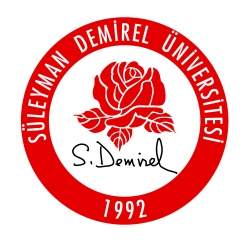 T.C.SÜLEYMAN DEMİREL ÜNİVERSİTESİSOSYAL BİLİMLER ENSTİTÜSÜ
Öğrenci İlişik Kesme Formu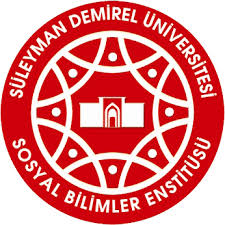 I - ÖĞRENCİ BİLGİLERİI - ÖĞRENCİ BİLGİLERİI - ÖĞRENCİ BİLGİLERİI - ÖĞRENCİ BİLGİLERİI - ÖĞRENCİ BİLGİLERİAd SOYADAd SOYADNumaraNumaraT.C. Kimlik NoT.C. Kimlik NoAnabilim DalıAnabilim DalıLisansüstü SeviyeLisansüstü SeviyeTelefonTelefonII - İLİŞİK KESİLECEK BİRİM BİLGİ VE ONAYLARIII - İLİŞİK KESİLECEK BİRİM BİLGİ VE ONAYLARIII - İLİŞİK KESİLECEK BİRİM BİLGİ VE ONAYLARIII - İLİŞİK KESİLECEK BİRİM BİLGİ VE ONAYLARIII - İLİŞİK KESİLECEK BİRİM BİLGİ VE ONAYLARIBİRİM ADIİLİŞİK DURUMUİLİŞİK DURUMUTARİHONAYLAYANAD SOYADİMZABİLİMSEL ARAŞTIRMA PROJELERİ (BAP) KOORDİNASYON BİRİMİBAP PROJESİ VAR İSE DANIŞMANIENSTİTÜ ÖĞRENCİ İŞLERİ